Topluluk / Kulüp Danışmanı/İmza		                         Topluluk / Kulüp Başkanı/İmzaKulüp /Topluluk Adı:	  					          …/…/…Topluluk / Kulüp Danışmanı/İmza		                        Topluluk / Kulüp Başkanı/İmzaKulüp/Topluluk Adı:	  					          …/…/…Topluluk / Kulüp Danışmanı/İmza		                       Topluluk /  Kulüp Başkanı/İmza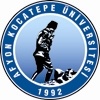 T.C.AFYON KOCATEPE ÜNİVERSİTESİSAĞLIK KÜLTÜR VE SPOR DAİRE BAŞKANLIĞI	Genel Kurul Sonuç Bildirimi	T.C.AFYON KOCATEPE ÜNİVERSİTESİSAĞLIK KÜLTÜR VE SPOR DAİRE BAŞKANLIĞI	Genel Kurul Sonuç Bildirimi	T.C.AFYON KOCATEPE ÜNİVERSİTESİSAĞLIK KÜLTÜR VE SPOR DAİRE BAŞKANLIĞI	Genel Kurul Sonuç Bildirimi	T.C.AFYON KOCATEPE ÜNİVERSİTESİSAĞLIK KÜLTÜR VE SPOR DAİRE BAŞKANLIĞI	Genel Kurul Sonuç Bildirimi	T.C.AFYON KOCATEPE ÜNİVERSİTESİSAĞLIK KÜLTÜR VE SPOR DAİRE BAŞKANLIĞI	Genel Kurul Sonuç Bildirimi	T.C.AFYON KOCATEPE ÜNİVERSİTESİSAĞLIK KÜLTÜR VE SPOR DAİRE BAŞKANLIĞI	Genel Kurul Sonuç Bildirimi	T.C.AFYON KOCATEPE ÜNİVERSİTESİSAĞLIK KÜLTÜR VE SPOR DAİRE BAŞKANLIĞI	Genel Kurul Sonuç Bildirimi	T.C.AFYON KOCATEPE ÜNİVERSİTESİSAĞLIK KÜLTÜR VE SPOR DAİRE BAŞKANLIĞI	Genel Kurul Sonuç Bildirimi	T.C.AFYON KOCATEPE ÜNİVERSİTESİSAĞLIK KÜLTÜR VE SPOR DAİRE BAŞKANLIĞI	Genel Kurul Sonuç Bildirimi	T.C.AFYON KOCATEPE ÜNİVERSİTESİSAĞLIK KÜLTÜR VE SPOR DAİRE BAŞKANLIĞI	Genel Kurul Sonuç Bildirimi	T.C.AFYON KOCATEPE ÜNİVERSİTESİSAĞLIK KÜLTÜR VE SPOR DAİRE BAŞKANLIĞI	Genel Kurul Sonuç Bildirimi	T.C.AFYON KOCATEPE ÜNİVERSİTESİSAĞLIK KÜLTÜR VE SPOR DAİRE BAŞKANLIĞI	Genel Kurul Sonuç Bildirimi	T.C.AFYON KOCATEPE ÜNİVERSİTESİSAĞLIK KÜLTÜR VE SPOR DAİRE BAŞKANLIĞI	Genel Kurul Sonuç Bildirimi	T.C.AFYON KOCATEPE ÜNİVERSİTESİSAĞLIK KÜLTÜR VE SPOR DAİRE BAŞKANLIĞI	Genel Kurul Sonuç Bildirimi	T.C.AFYON KOCATEPE ÜNİVERSİTESİSAĞLIK KÜLTÜR VE SPOR DAİRE BAŞKANLIĞI	Genel Kurul Sonuç Bildirimi	T.C.AFYON KOCATEPE ÜNİVERSİTESİSAĞLIK KÜLTÜR VE SPOR DAİRE BAŞKANLIĞI	Genel Kurul Sonuç Bildirimi	T.C.AFYON KOCATEPE ÜNİVERSİTESİSAĞLIK KÜLTÜR VE SPOR DAİRE BAŞKANLIĞI	Genel Kurul Sonuç Bildirimi	T.C.AFYON KOCATEPE ÜNİVERSİTESİSAĞLIK KÜLTÜR VE SPOR DAİRE BAŞKANLIĞI	Genel Kurul Sonuç Bildirimi	T.C.AFYON KOCATEPE ÜNİVERSİTESİSAĞLIK KÜLTÜR VE SPOR DAİRE BAŞKANLIĞI	Genel Kurul Sonuç Bildirimi	T.C.AFYON KOCATEPE ÜNİVERSİTESİSAĞLIK KÜLTÜR VE SPOR DAİRE BAŞKANLIĞI	Genel Kurul Sonuç Bildirimi	T.C.AFYON KOCATEPE ÜNİVERSİTESİSAĞLIK KÜLTÜR VE SPOR DAİRE BAŞKANLIĞI	Genel Kurul Sonuç Bildirimi	T.C.AFYON KOCATEPE ÜNİVERSİTESİSAĞLIK KÜLTÜR VE SPOR DAİRE BAŞKANLIĞI	Genel Kurul Sonuç Bildirimi	T.C.AFYON KOCATEPE ÜNİVERSİTESİSAĞLIK KÜLTÜR VE SPOR DAİRE BAŞKANLIĞI	Genel Kurul Sonuç Bildirimi	T.C.AFYON KOCATEPE ÜNİVERSİTESİSAĞLIK KÜLTÜR VE SPOR DAİRE BAŞKANLIĞI	Genel Kurul Sonuç Bildirimi	T.C.AFYON KOCATEPE ÜNİVERSİTESİSAĞLIK KÜLTÜR VE SPOR DAİRE BAŞKANLIĞI	Genel Kurul Sonuç Bildirimi	T.C.AFYON KOCATEPE ÜNİVERSİTESİSAĞLIK KÜLTÜR VE SPOR DAİRE BAŞKANLIĞI	Genel Kurul Sonuç Bildirimi	T.C.AFYON KOCATEPE ÜNİVERSİTESİSAĞLIK KÜLTÜR VE SPOR DAİRE BAŞKANLIĞI	Genel Kurul Sonuç Bildirimi	T.C.AFYON KOCATEPE ÜNİVERSİTESİSAĞLIK KÜLTÜR VE SPOR DAİRE BAŞKANLIĞI	Genel Kurul Sonuç Bildirimi	T.C.AFYON KOCATEPE ÜNİVERSİTESİSAĞLIK KÜLTÜR VE SPOR DAİRE BAŞKANLIĞI	Genel Kurul Sonuç Bildirimi	T.C.AFYON KOCATEPE ÜNİVERSİTESİSAĞLIK KÜLTÜR VE SPOR DAİRE BAŞKANLIĞI	Genel Kurul Sonuç Bildirimi	T.C.AFYON KOCATEPE ÜNİVERSİTESİSAĞLIK KÜLTÜR VE SPOR DAİRE BAŞKANLIĞI	Genel Kurul Sonuç Bildirimi	T.C.AFYON KOCATEPE ÜNİVERSİTESİSAĞLIK KÜLTÜR VE SPOR DAİRE BAŞKANLIĞI	Genel Kurul Sonuç Bildirimi	T.C.AFYON KOCATEPE ÜNİVERSİTESİSAĞLIK KÜLTÜR VE SPOR DAİRE BAŞKANLIĞI	Genel Kurul Sonuç Bildirimi	T.C.AFYON KOCATEPE ÜNİVERSİTESİSAĞLIK KÜLTÜR VE SPOR DAİRE BAŞKANLIĞI	Genel Kurul Sonuç Bildirimi	Kulüp/Topluluk Adı Kulüp/Topluluk Adı Kulüp/Topluluk Adı Kulüp/Topluluk Adı Kulüp/Topluluk Adı Kulüp/Topluluk Adı Kulüp/Topluluk Adı Kuruluş TarihiKuruluş TarihiKuruluş TarihiKuruluş TarihiKuruluş TarihiKuruluş TarihiToplantı NiteliğiToplantı NiteliğiOlağanOlağanOlağanüstüOlağanüstüOlağanüstüToplantı TarihiToplantı TarihiToplantı TarihiToplantı TarihiToplam Üye SayısıToplam Üye SayısıToplam Üye SayısıTüzük DeğişikliğiTüzük DeğişikliğievetevethayırhayırhayırhayırGenel Kurula Katılan Üye SayısıGenel Kurula Katılan Üye SayısıGenel Kurula Katılan Üye SayısıGenel Kurula Katılan Üye SayısıGenel Kurula Katılan Üye SayısıAdı Soyadı (Yönetim Kurulu Başkanı): Adı Soyadı (Yönetim Kurulu Başkanı): Adı Soyadı (Yönetim Kurulu Başkanı): Adı Soyadı (Yönetim Kurulu Başkanı): Adı Soyadı (Yönetim Kurulu Başkanı): Adı Soyadı (Yönetim Kurulu Başkanı): T.C.Kimlik No:T.C.Kimlik No:T.C.Kimlik No:T.C.Kimlik No:T.C.Kimlik No:T.C.Kimlik No:T.C.Kimlik No:T.C.Kimlik No:T.C.Kimlik No:      RESİM      RESİM      RESİMAdı Soyadı (Yönetim Kurulu Başkanı): Adı Soyadı (Yönetim Kurulu Başkanı): Adı Soyadı (Yönetim Kurulu Başkanı): Adı Soyadı (Yönetim Kurulu Başkanı): Adı Soyadı (Yönetim Kurulu Başkanı): Adı Soyadı (Yönetim Kurulu Başkanı): Fakülte:    Fakülte:    Fakülte:    Fakülte:    Fakülte:    Fakülte:    Fakülte:    Fakülte:    Fakülte:          RESİM      RESİM      RESİMY.Okul/Bölüm:Y.Okul/Bölüm:Y.Okul/Bölüm:Y.Okul/Bölüm:Y.Okul/Bölüm:Y.Okul/Bölüm:Öğrenci No:Öğrenci No:Öğrenci No:Öğrenci No:Öğrenci No:Öğrenci No:Öğrenci No:Öğrenci No:Öğrenci No:      RESİM      RESİM      RESİMAdres:Adres:Adres:Adres:Adres:Adres:Adres:Adres:Adres:Adres:Adres:Adres:Adres:Adres:Adres:      RESİM      RESİM      RESİMEv Tel:Ev Tel:Ev Tel:GSM:GSM:GSM:GSM:GSM:GSM:GSM:GSM:GSM:İmza:İmza:İmza:      RESİM      RESİM      RESİME-mail:E-mail:E-mail:E-mail:E-mail:E-mail:E-mail:E-mail:E-mail:E-mail:E-mail:E-mail:İmza:İmza:İmza:      RESİM      RESİM      RESİMAdı Soyadı (Yönetim Kurulu Başkan Yrd.): Adı Soyadı (Yönetim Kurulu Başkan Yrd.): T.C.Kimlik No:T.C.Kimlik No:      RESİMAdı Soyadı (Yönetim Kurulu Başkan Yrd.): Adı Soyadı (Yönetim Kurulu Başkan Yrd.): Fakülte:    Fakülte:          RESİMY.Okul/Bölüm:Y.Okul/Bölüm:Öğrenci No:Öğrenci No:      RESİMAdres:Adres:Adres:Adres:      RESİMEv Tel:GSM:GSM:İmza:      RESİME-mail:E-mail:E-mail:İmza:      RESİMAdı Soyadı (Yönetim Kurulu Sekreteri): Adı Soyadı (Yönetim Kurulu Sekreteri): T.C.Kimlik No:T.C.Kimlik No:      RESİMAdı Soyadı (Yönetim Kurulu Sekreteri): Adı Soyadı (Yönetim Kurulu Sekreteri): Fakülte:    Fakülte:          RESİMY.Okul/Bölüm:Y.Okul/Bölüm:Öğrenci No:Öğrenci No:      RESİMAdres:Adres:Adres:Adres:      RESİMEv Tel:GSM:GSM:İmza:      RESİME-mail:E-mail:E-mail:İmza:      RESİMAdı Soyadı (Yönetim Kurulu Asil Üye): Adı Soyadı (Yönetim Kurulu Asil Üye): T.C.Kimlik No:T.C.Kimlik No:      RESİMAdı Soyadı (Yönetim Kurulu Asil Üye): Adı Soyadı (Yönetim Kurulu Asil Üye): Fakülte:    Fakülte:          RESİMY.Okul/Bölüm:Y.Okul/Bölüm:Öğrenci No:Öğrenci No:      RESİMAdres:Adres:Adres:Adres:      RESİMEv Tel:GSM:GSM:İmza:      RESİME-mail:E-mail:E-mail:İmza:      RESİMAdı Soyadı (Yönetim Kurulu Asil Üye): Adı Soyadı (Yönetim Kurulu Asil Üye): T.C.Kimlik No:T.C.Kimlik No:      RESİMAdı Soyadı (Yönetim Kurulu Asil Üye): Adı Soyadı (Yönetim Kurulu Asil Üye): Fakülte:    Fakülte:          RESİMY.Okul/Bölüm:Y.Okul/Bölüm:Öğrenci No:Öğrenci No:      RESİMAdres:Adres:Adres:Adres:      RESİMEv Tel:GSM:GSM:İmza:      RESİME-mail:E-mail:E-mail:İmza:      RESİMAdı Soyadı (Yönetim Kurulu Asil Üye): Adı Soyadı (Yönetim Kurulu Asil Üye): T.C.Kimlik No:T.C.Kimlik No:      RESİMAdı Soyadı (Yönetim Kurulu Asil Üye): Adı Soyadı (Yönetim Kurulu Asil Üye): Fakülte:    Fakülte:          RESİMY.Okul/Bölüm:Y.Okul/Bölüm:Öğrenci No:Öğrenci No:      RESİMAdres:Adres:Adres:Adres:      RESİMEv Tel:GSM:GSM:İmza:      RESİME-mail:E-mail:E-mail:İmza:      RESİMT.C.AFYON KOCATEPE ÜNİVERSİTESİSAĞLIK KÜLTÜR VE SPOR DAİRE BAŞKANLIĞIGenel Kurul Sonuç BildirimiT.C.AFYON KOCATEPE ÜNİVERSİTESİSAĞLIK KÜLTÜR VE SPOR DAİRE BAŞKANLIĞIGenel Kurul Sonuç BildirimiAdı Soyadı (Yönetim Kurulu Asil Üye): Adı Soyadı (Yönetim Kurulu Asil Üye): T.C.Kimlik No:T.C.Kimlik No:      RESİMAdı Soyadı (Yönetim Kurulu Asil Üye): Adı Soyadı (Yönetim Kurulu Asil Üye): Fakülte:    Fakülte:          RESİMY.Okul/Bölüm:Y.Okul/Bölüm:Öğrenci No:Öğrenci No:      RESİMAdres:Adres:Adres:Adres:      RESİMEv Tel:GSM:GSM:İmza:      RESİME-mail:E-mail:E-mail:İmza:      RESİMAdı Soyadı (Yönetim Kurulu Yedek Üye.): Adı Soyadı (Yönetim Kurulu Yedek Üye.): T.C.Kimlik No:T.C.Kimlik No:      RESİMAdı Soyadı (Yönetim Kurulu Yedek Üye.): Adı Soyadı (Yönetim Kurulu Yedek Üye.): Fakülte:    Fakülte:          RESİMY.Okul/Bölüm:Y.Okul/Bölüm:Öğrenci No:Öğrenci No:      RESİMAdres:Adres:Adres:Adres:      RESİMEv Tel:GSM:GSM:İmza:      RESİME-mail:E-mail:E-mail:İmza:      RESİMAdı Soyadı (Yönetim Kurulu Yedek Üye): Adı Soyadı (Yönetim Kurulu Yedek Üye): T.C.Kimlik No:T.C.Kimlik No:      RESİMAdı Soyadı (Yönetim Kurulu Yedek Üye): Adı Soyadı (Yönetim Kurulu Yedek Üye): Fakülte:    Fakülte:          RESİMY.Okul/Bölüm:Y.Okul/Bölüm:Öğrenci No:Öğrenci No:      RESİMAdres:Adres:Adres:Adres:      RESİMEv Tel:GSM:GSM:İmza:      RESİME-mail:E-mail:E-mail:İmza:      RESİMAdı Soyadı (Yönetim Kurulu Yedek Üye): Adı Soyadı (Yönetim Kurulu Yedek Üye): T.C.Kimlik No:T.C.Kimlik No:      RESİMAdı Soyadı (Yönetim Kurulu Yedek Üye): Adı Soyadı (Yönetim Kurulu Yedek Üye): Fakülte:    Fakülte:          RESİMY.Okul/Bölüm:Y.Okul/Bölüm:Öğrenci No:Öğrenci No:      RESİMAdres:Adres:Adres:Adres:      RESİMEv Tel:GSM:GSM:İmza:      RESİME-mail:E-mail:E-mail:İmza:      RESİMAdı Soyadı (Yönetim Kurulu Yedek Üye): Adı Soyadı (Yönetim Kurulu Yedek Üye): T.C.Kimlik No:T.C.Kimlik No:      RESİMAdı Soyadı (Yönetim Kurulu Yedek Üye): Adı Soyadı (Yönetim Kurulu Yedek Üye): Fakülte:    Fakülte:          RESİMY.Okul/Bölüm:Y.Okul/Bölüm:Öğrenci No:Öğrenci No:      RESİMAdres:Adres:Adres:Adres:      RESİMEv Tel:GSM:GSM:İmza:      RESİME-mail:E-mail:E-mail:İmza:      RESİMAdı Soyadı (Yönetim Kurulu Yedek Üye): Adı Soyadı (Yönetim Kurulu Yedek Üye): T.C.Kimlik No:T.C.Kimlik No:      RESİMAdı Soyadı (Yönetim Kurulu Yedek Üye): Adı Soyadı (Yönetim Kurulu Yedek Üye): Fakülte:    Fakülte:          RESİMY.Okul/Bölüm:Y.Okul/Bölüm:Öğrenci No:Öğrenci No:      RESİMAdres:Adres:Adres:Adres:      RESİMEv Tel:GSM:GSM:İmza:      RESİME-mail:E-mail:E-mail:İmza:      RESİMT.C.AFYON KOCATEPE ÜNİVERSİTESİSAĞLIK KÜLTÜR VE SPOR DAİRE BAŞKANLIĞIGenel Kurul Sonuç BildirimiT.C.AFYON KOCATEPE ÜNİVERSİTESİSAĞLIK KÜLTÜR VE SPOR DAİRE BAŞKANLIĞIGenel Kurul Sonuç BildirimiAdı Soyadı (Denetim Kurulu Asil Üye): Adı Soyadı (Denetim Kurulu Asil Üye): T.C.Kimlik No:T.C.Kimlik No:      RESİMAdı Soyadı (Denetim Kurulu Asil Üye): Adı Soyadı (Denetim Kurulu Asil Üye): Fakülte:    Fakülte:          RESİMY.Okul/Bölüm:Y.Okul/Bölüm:Öğrenci No:Öğrenci No:      RESİMAdres:Adres:Adres:Adres:      RESİMEv Tel:GSM:GSM:İmza:      RESİME-mail:E-mail:E-mail:İmza:      RESİMAdı Soyadı (Denetim Kurulu Asil Üye): Adı Soyadı (Denetim Kurulu Asil Üye): T.C.Kimlik No:T.C.Kimlik No:      RESİMAdı Soyadı (Denetim Kurulu Asil Üye): Adı Soyadı (Denetim Kurulu Asil Üye): Fakülte:    Fakülte:          RESİMY.Okul/Bölüm:Y.Okul/Bölüm:Öğrenci No:Öğrenci No:      RESİMAdres:Adres:Adres:Adres:      RESİMEv Tel:GSM:GSM:İmza:      RESİME-mail:E-mail:E-mail:İmza:      RESİMAdı Soyadı (Denetim Kurulu Asil Üye): Adı Soyadı (Denetim Kurulu Asil Üye): T.C.Kimlik No:T.C.Kimlik No:      RESİMAdı Soyadı (Denetim Kurulu Asil Üye): Adı Soyadı (Denetim Kurulu Asil Üye): Fakülte:    Fakülte:          RESİMY.Okul/Bölüm:Y.Okul/Bölüm:Öğrenci No:Öğrenci No:      RESİMAdres:Adres:Adres:Adres:      RESİMEv Tel:GSM:GSM:İmza:      RESİME-mail:E-mail:E-mail:İmza:      RESİMAdı Soyadı (Denetim Kurulu Yedek Üye): Adı Soyadı (Denetim Kurulu Yedek Üye): T.C.Kimlik No:T.C.Kimlik No:      RESİMAdı Soyadı (Denetim Kurulu Yedek Üye): Adı Soyadı (Denetim Kurulu Yedek Üye): Fakülte:    Fakülte:          RESİMY.Okul/Bölüm:Y.Okul/Bölüm:Öğrenci No:Öğrenci No:      RESİMAdres:Adres:Adres:Adres:      RESİMEv Tel:GSM:GSM:İmza:      RESİME-mail:E-mail:E-mail:İmza:      RESİMAdı Soyadı (Denetim Kurulu Yedek Üye): Adı Soyadı (Denetim Kurulu Yedek Üye): T.C.Kimlik No:T.C.Kimlik No:      RESİMAdı Soyadı (Denetim Kurulu Yedek Üye): Adı Soyadı (Denetim Kurulu Yedek Üye): Fakülte:    Fakülte:          RESİMY.Okul/Bölüm:Y.Okul/Bölüm:Öğrenci No:Öğrenci No:      RESİMAdres:Adres:Adres:Adres:      RESİMEv Tel:GSM:GSM:İmza:      RESİME-mail:E-mail:E-mail:İmza:      RESİMAdı Soyadı (Denetim Kurulu Yedek Üye): Adı Soyadı (Denetim Kurulu Yedek Üye): T.C.Kimlik No:T.C.Kimlik No:      RESİMAdı Soyadı (Denetim Kurulu Yedek Üye): Adı Soyadı (Denetim Kurulu Yedek Üye): Fakülte:    Fakülte:          RESİMY.Okul/Bölüm:Y.Okul/Bölüm:Öğrenci No:Öğrenci No:      RESİMAdres:Adres:Adres:Adres:      RESİMEv Tel:GSM:GSM:İmza:      RESİME-mail:E-mail:E-mail:İmza:      RESİM